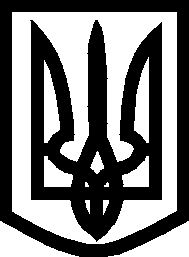 УКРАЇНА ВИКОНАВЧИЙ КОМІТЕТМЕЛІТОПОЛЬСЬКОЇ  МІСЬКОЇ  РАДИЗапорізької областіР О З П О Р Я Д Ж Е Н Н Яміського голови 19.04.2019			                                                                     № 193-рПро проведення заходів до ВеликодняВідповідно до Закону України «Про місцеве самоврядування в Україні» та з метою збереження і розвитку Великодніх традицій нашого краю, підвищення духовно-культурного рівня населення, посилення ролі народної творчості, мистецтва у формуванні світогляду та естетичних смаків підростаючого покоління та суспільства загалом, залучення молодого покоління до народних традицій та обрядівЗОБОВ’ЯЗУЮ:1. Затвердити план заходів святкування Великодня в м. Мелітополі (додаток).2. Начальника відділу культури Мелітопольської міської ради Семікіна М. та начальника управління молоді та спорту Мелітопольської міської ради Жорняка А. забезпечити проведення заходів на високому організаційно-творчому рівні. 3. Директора КП «Міський парк культури і відпочинку ім. Горького» Мелітопольської міської ради Обрезанова О. забезпечити прибирання території та підключення апаратури посилення на період проведення заходів.4.  Рекомендувати начальнику Мелітопольського відділу поліції ГУНП в Запорізькій області Бондаренку В. забезпечити охорону громадського правопорядку під час проведення заходів.5. Рекомендувати головному лікарю КУ “Мелітопольська станція екстреної (швидкої) медичної допомоги” Запорізької обласної ради, Липуновій В. забезпечити чергування машини «швидкої допомоги» під час проведення заходів у Парку культури і відпочинку ім. Горького 29.04.2019 з 12-00 до  16-00.6. Контроль за виконанням цього розпорядження покласти на заступника міського голови з питань діяльності виконавчих органів ради Бойко С.Мелітопоьський міський голова 					С. МІНЬКО Додаток до розпорядження міського головивід 19.04.2019 № 193-р План заходів святкування Великодня в м. МелітополіНачальник відділу культури 						М. СЕМІКІН№ Назва заходуМісце проведенняЧас проведенняВідповідальний виконавець  1.Майстер- клас з писанкарства "100+7 писанок" Молодіжний центр People.ua27.04.2019з 13-00Управління молоді та спорту 2.Ярмарок великодневих смаколиківНавколо фонтану у парку культури і відпочинку ім. Горького29.04.2019з 10-00КП «Парк культури і відпочинку ім. Горького»3.Алея писанок На головній алеї парку культури і відпочинку ім. Горького29.04.201912-00    Відділ культуриУправління освіти4.Майстер-класи для дітей та дорослих, виставка писанок «Писанковий дивосвіт», тематична фото-зона На території парку культури і відпочинку ім. Горького29.04.201912-00Відділ культуриУправління освіти5.Святковий концерт від творчих колективів міста  Нова сцена у парку культури і відпочинку ім. Горького29.04.201912-00Відділ культури 6.Локація «Великдень разом» «Вуличний університет» у парку культури і відпочинку ім. Горького29.04.201912-30Національна скаутська організація України "ПЛАСТ" - станиця Мелітополь(за згодою)